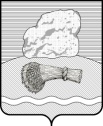 РОССИЙСКАЯ ФЕДЕРАЦИЯКалужская областьДуминичский районАдминистрация сельского поселения«СЕЛО МАКЛАКИ»ПОСТАНОВЛЕНИЕ«24» марта  2022 года                                                                                   № 16О внесении изменений в Порядок размещения сведений о доходах, расходах, об имуществе и обязательствах имущественного характера, представляемых лицами, замещающими муниципальные должности муниципальной службы в администрации сельского поселения «Село Маклаки», а также о доходах, расходах, об имуществе и обязательствах имущественного характера своих супруги (супруга) и несовершеннолетних детей в информационно-телекоммуникационной сети «Интернет» и (или) предоставления этих сведений средствам массовой информации для опубликования, утвержденный постановлением администрации сельского поселения                                           «Село Маклаки» от 23.04.2018 №19.         В соответствии с Федеральным законом от 06.10.2003 № 131-ФЗ «Об общих принципах организации местного самоуправления в Российской Федерации», Федеральным законом от 25.12.2008 №273-ФЗ «О противодействии коррупции», Указом Президента Российской Федерации от 10.12.2020 №778 «О мерах по реализации отдельных положений Федерального закона «О цифровых финансовых активах, цифровой валюте и о внесении изменений в отдельные законодательные акты Российской Федерации», Уставом  сельского поселения «Село Маклаки», администрация сельского поселения «Село Маклаки» ПОСТАНОВЛЯЕТ:        1. Внести в Порядок размещения сведений о доходах, расходах, об имуществе и обязательствах имущественного характера, представляемых лицами, замещающими муниципальные должности муниципальной службы в администрации сельского поселения «Село Маклаки», а также о доходах, расходах, об имуществе и обязательствах имущественного характера своих супруги (супруга) и несовершеннолетних детей в информационно-телекоммуникационной сети «Интернет» и (или) предоставления этих сведений средствам массовой информации для опубликования, утвержденный постановлением администрации сельского поселения «Село Маклаки» от 23.04.2018 №19 (далее – Порядок) следующие изменения и дополнения:          1.1. Пункт 2 Порядка дополнить подпунктом 2.5. следующего содержания:«2.5. Сведения о наличии у лица, замещающего муниципальную должность, его супруги (супруга) и несовершеннолетних детей  цифровых финансовых активов, цифровых прав, включающих одновременно цифровые финансовые активы и иные цифровые права, утилитарных цифровых прав и цифровой валюты (при их наличии).»            2. Настоящее Постановление вступает в силу с момента подписания и подлежит обнародованию и размещению на официальном сайте органов местного самоуправления сельского поселения «Село Маклаки» в сети «Интернет» http://maklaki.ru.          3. Контроль за исполнением настоящего Постановления оставляю за собой.        Глава администрации                                       Л.И. Карпунина